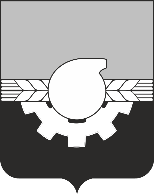 АДМИНИСТРАЦИЯ ГОРОДА КЕМЕРОВОПОСТАНОВЛЕНИЕ от 16.02.2024 № 453О прекращении публичного сервитутаВ соответствии со статьей 48 Земельного кодекса Российской Федерации,            статьей 16 Федерального закона от 06.10.2003 № 131-ФЗ «Об общих принципах организации местного самоуправления в Российской Федерации», статьей 45 Устава города Кемерово, на основании заявления ОАО «Северо-Кузбасская энергетическая компания» (ОГРН 1084205006600, ИНН 4205153492):1. Прекратить публичный сервитут в отношении земельного участка с кадастровым номером 42:24:0101049:7151, категория земель - земли населенных пунктов, площадью 62 кв. м, в целях строительства и эксплуатации трансформаторной  подстанции    КТП-2х630 кВА (технологическое присоединение административного здания по адресу: г. Кемерово, ул. Кузбасская, 29А) (430,9 кВт), установленный постановлением администрации города Кемерово от 31.08.2023 № 2743 «Об установлении публичного сервитута».2. Признать утратившим силу постановление администрации города Кемерово от 31.08.2023 № 2743 «Об установлении публичного сервитута».3.  Комитету по работе со средствами массовой информации администрации города Кемерово в течение пяти рабочих дней со дня принятия настоящего постановления обеспечить официальное опубликование настоящего постановления и разместить настоящее постановление на официальном сайте администрации города Кемерово в информационно-телекоммуникационной сети «Интернет».4. Управлению архитектуры и градостроительства администрации города Кемерово в течение пяти рабочих дней со дня принятия решения обеспечить направление копии настоящего постановления:- в Управление Федеральной службы государственной регистрации, кадастра и картографии по Кемеровской области - Кузбассу;- ОАО «Северо-Кузбасская энергетическая компания» .5. Контроль за исполнением настоящего постановления возложить на   первого заместителя Главы города Мельника В.П.Глава города 					                                          Д.В. Анисимов